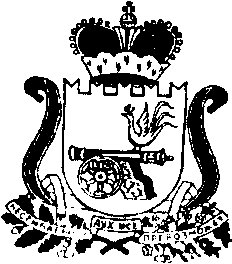 АДМИНИСТРАЦИЯ   МУНИЦИПАЛЬНОГО ОБРАЗОВАНИЯ«КАРДЫМОВСКИЙ РАЙОН» СМОЛЕНСКОЙ ОБЛАСТИПОСТАНОВЛЕНИЕот 12.02.2018   № 00089О внесении изменений в муниципальную программу «Обеспечение деятельности Кардымовского городского поселения Кардымовского района Смоленской области» на 2017-2022 годыАдминистрация муниципального образования  «Кардымовский район» Смоленской области постановляет:1. Внести в муниципальную программу «Обеспечение деятельности Кардымовского городского поселения Кардымовского района Смоленской области» на 2017-2022 годы, утвержденную постановлением Администрации муниципального образования «Кардымовский район» Смоленской области от 26.01.2018 № 00047 следующие изменения:1.1. В паспорте программы позицию «Источники и объемы финансирования  Программы», изложить в новой редакции:«Общий объем финансирования Программы  6 003 500,00 рублей, в том числе:-за счет средств бюджета Кардымовского городского поселения Кардымовского района Смоленской области (далее бюджет городского поселения) –  4 767 200,00 рублей.-за счет средств бюджета Смоленской области (далее областной бюджет) – 0,00 рублей.-за счет средств федерального бюджета – 1 236 300,00 рублей.Объем финансирования по годам:2017 год – 1 206 300,00 рублей.в том числе: - средства  бюджета городского поселения–       861 300,00 рублей.- средства областного бюджета – 0,00  рублей.- средства федерального бюджета – 345 000,00 рублей.2018 год –1 508 100,00 рублей.в том числе: - средства бюджета городского поселения –  1 217 600,00 рублей.- средства областного бюджета – 0,00 рублей.- средства федерального бюджета – 290 500,00 рублей.2019 год –786 100,00 рублей.в том числе: - средства бюджета городского поселения – 492 000,00 рублей.- средства областного бюджета – 0,00 рублей.- средства федерального бюджета – 294 100,00 рублей.2020 год –1 038 800,00 рублей.в том числе:- средства бюджета городского поселения – 732 100,00 рублей.- средства областного бюджета – 0,00 рублей.- средства федерального бюджета – 306 700,00 рублей.2021 год – 732 100,00 рублей.в том числе:-средства бюджета городского поселения – 732 100,00 рублей.-средства областного бюджета – 0,00 рублей.-средства федерального бюджета – 0,00 рублей.2022 год – 732 100,00 рублей.в том числе:- средства бюджета городского поселения – 732 100,00 рублей.- средства областного бюджета – 0,00 рублей.- средства федерального бюджета – 0,00 рублей;1.2. В разделе 3 «Перечень программных мероприятий»: - задачу 8   «Разработка и внесение изменений в генеральный план, правила землепользования и застройки городского поселения» изложить в новой редакции, согласно приложению 1;- позицию «Всего по программе, в том числе по источникам финансирования» изложить в новой редакции, согласно приложению 2.1.3. Раздел 4 «Обоснование ресурсного обеспечения  программы» изложить в новой редакции: «Выполнение мероприятий программы осуществляется за счет средств бюджета Кардымовского городского поселения, за счет средств бюджета Смоленской области, а также средств федерального бюджета.Общий объем финансирования Программы  6 003 500,00 рублей, в том числе:-за счет средств бюджета Кардымовского городского поселения Кардымовского района Смоленской области (далее бюджет городского поселения) –  4 767 200,00 рублей.-за счет средств бюджета Смоленской области (далее областной бюджет) – 0,00 рублей.-за счет средств федерального бюджета – 1 236 300,00 рублей.Объем финансирования по годам:2017 год – 1 206 300,00 рублей.в том числе: - средства  бюджета городского поселения–       861 300,00 рублей.- средства областного бюджета – 0,00  рублей.- средства федерального бюджета – 345 000,00 рублей.2018 год –1 508 100,00 рублей.в том числе: - средства бюджета городского поселения –  1 217 600,00 рублей.- средства областного бюджета – 0,00 рублей.- средства федерального бюджета – 290 500,00 рублей.2019 год –786 100,00 рублей.в том числе:- средства бюджета городского поселения – 492 000,00 рублей.- средства областного бюджета – 0,00 рублей.- средства федерального бюджета – 294 100,00 рублей.2020 год –1 038 800,00 рублей.в том числе:- средства бюджета городского поселения – 732 100,00 рублей.- средства областного бюджета – 0,00 рублей.- средства федерального бюджета – 306 700,00 рублей.2021 год – 732 100,00 рублей.в том числе:- средства бюджета городского поселения – 732 100,00 рублей.- средства областного бюджета – 0,00 рублей.- средства федерального бюджета – 0,00 рублей.2022 год – 732 100,00 рублей.в том числе:- средства бюджета городского поселения – 732 100,00 рублей.- средства областного бюджета – 0,00 рублей.- средства федерального бюджета – 0,00 рублей».2. Контроль исполнения настоящего постановления возложить на заместителя Главы муниципального образования «Кардымовский район» Смоленской области Д.С. Дацко.3. Настоящее постановление вступает в силу со дня его подписания.Приложение 1к постановлению Администрации муниципального образования «Кардымовский район» Смоленской области12.02.2018 № 00089Приложение 2к постановлению Администрации муниципального образования «Кардымовский район» Смоленской области_____.____.2018 № ____Глава муниципального образования  «Кардымовский район» Смоленской областиП.П. НикитенковЗадача 8.   Разработка и внесение изменений в генеральный план, правила землепользования и застройки городского поселенияЗадача 8.   Разработка и внесение изменений в генеральный план, правила землепользования и застройки городского поселенияЗадача 8.   Разработка и внесение изменений в генеральный план, правила землепользования и застройки городского поселенияЗадача 8.   Разработка и внесение изменений в генеральный план, правила землепользования и застройки городского поселенияЗадача 8.   Разработка и внесение изменений в генеральный план, правила землепользования и застройки городского поселенияЗадача 8.   Разработка и внесение изменений в генеральный план, правила землепользования и застройки городского поселенияЗадача 8.   Разработка и внесение изменений в генеральный план, правила землепользования и застройки городского поселенияЗадача 8.   Разработка и внесение изменений в генеральный план, правила землепользования и застройки городского поселенияЗадача 8.   Разработка и внесение изменений в генеральный план, правила землепользования и застройки городского поселенияЗадача 8.   Разработка и внесение изменений в генеральный план, правила землепользования и застройки городского поселенияЗадача 8.   Разработка и внесение изменений в генеральный план, правила землепользования и застройки городского поселенияЗадача 8.   Разработка и внесение изменений в генеральный план, правила землепользования и застройки городского поселения8.1.Реализация мероприятий, направленных на разработку и внесение изменений в генеральный план, правила землепользования и застройки городского поселения, постановку границ  населенных пунктов Кардымовского городского поселения  Кардымовского района Смоленской области на кадастровый учет2017-2022Администрация муниципального образования «Кардымовский район» Смоленской области446 330,00196 030,00100 000,000,0050 100,0050 100,0050 100,00бюджет городского поселенияИтого:в том числе по источникам финансированияИтого:в том числе по источникам финансированияИтого:в том числе по источникам финансированияИтого:в том числе по источникам финансирования446 330,00196 030,00100 000,00,0050 100,0050 100,0050 100,00- бюджет городского поселения- бюджет городского поселения- бюджет городского поселения- бюджет городского поселения446 330,00196 030,00100 000,00,0050 100,0050 100,0050 100,00- областной бюджет- областной бюджет- областной бюджет- областной бюджет-------- федеральный бюджет- федеральный бюджет- федеральный бюджет- федеральный бюджет-------Всего по программев том числе по источникам финансирования6 003 500,001 206 300,001 508 100,00786 100,001 038 800,00732 100,00732 100,00- бюджет городского поселения4 767 200,00861 300,001 217 600,00492 000,00732 100,00732 100,00732 100,00- областной бюджет-------- федеральный бюджет1 236 300,00345 000,00290 500,00294 100,0306 700,000,000,00